КРАЕВОЕ ГОСУДАРСТВЕННОЕ УЧРЕЖДЕНИЕ ДЛЯ ДЕТЕЙ-СИРОТ И ДЕТЕЙ, ОСТАВШИХСЯ БЕЗ ПОПЕЧЕНИЯ РОДИТЕЛЕЙ«ЖЕЛЕЗНОГОРСКИЙ ДЕТСКИЙ ДОМ»Ресурсная карта дополнительного образованияЗАТО г. Железногорск Красноярский край на 2022-2023 учебный годСоставитель:Воспитатель группы №4Балахнина Светлана ГригорьевнаПрограммы дополнительного образования находящиесяв КГКУ «Железногорский детский дом»Программы дополнительного образования находящиесяв КГКУ «Железногорский детский дом»Программы дополнительного образования находящиесяв КГКУ «Железногорский детский дом»Программы дополнительного образования находящиесяв КГКУ «Железногорский детский дом»Художественная направленностьСоциально – гуманитарная направленностьСоциально – гуманитарная направленностьСпортивная направленностьСтудия «Мозаика» – (7 – 18 лет)Студия «Поваренок» - (7 – 18 лет)Студия «Поваренок» - (7 – 18 лет)ОФП (общая физическая подготовка) – (7 – 18 лет)Студия «Мастерок» - (7 – 18 лет, для мальчиков)Академия Домоводства – (7 – 18 лет)Академия Домоводства – (7 – 18 лет)Программы дополнительного образования МБОУ школа № 97Программы дополнительного образования МБОУ школа № 97Программы дополнительного образования МБОУ школа № 97Программы дополнительного образования МБОУ школа № 97Художественная направленностьСоциально – гуманитарная направленностьСоциально – гуманитарная направленностьСпортивная направленность Бисероплетение – (8 – 10 лет) Фото – видео студия – (12 – 18 лет) Фото – видео студия – (12 – 18 лет) Туристическая подготовка – (10 – 18 лет) Школа безопасности – (10 – 18 лет)Спортивные игры – (5 6 классы)Мини – футбол – (4 – 11 классы)Программы дополнительного образования Дворца ТворчестваПрограммы дополнительного образования Дворца ТворчестваПрограммы дополнительного образования Дворца ТворчестваПрограммы дополнительного образования Дворца ТворчестваМир танца – (8 – 18 лет)Мир танца – (8 – 18 лет)Изобразительное творчество и папье маше – (7 – 14 лет)Изобразительное творчество и папье маше – (7 – 14 лет)Хоровая студия – (7 – 16 лет)Хоровая студия – (7 – 16 лет)Изобразительное и декоративно – прикладное творчество – (7 – 15 лет)Изобразительное и декоративно – прикладное творчество – (7 – 15 лет)Студия русских народных инструментов – (6 – 16 лет)Студия русских народных инструментов – (6 – 16 лет)Студия конструирования и моделирования одежды «Подиум» - (12 – 16 лет)Студия конструирования и моделирования одежды «Подиум» - (12 – 16 лет)Вокальная студия «Берег детства» - (6 – 17 лет)Вокальная студия «Берег детства» - (6 – 17 лет)Чудеса из бумаги – (8 – 12 лет)Чудеса из бумаги – (8 – 12 лет)Программы дополнительного образования Станции Юных ТехниковПрограммы дополнительного образования Станции Юных ТехниковПрограммы дополнительного образования Станции Юных ТехниковПрограммы дополнительного образования Станции Юных ТехниковТехностар – (7 – 11 лет) Лего - конструирование – (7 – 12 лет)Лего - конструирование – (7 – 12 лет)Техническое моделирование – (8 – 14 лет)Робототехника – (9 – 17 лет) Проектная деятельность в техническом творчестве – (13 – 18 лет)Проектная деятельность в техническом творчестве – (13 – 18 лет)Радиоуправляемый автомоделизм – (13 – 18 лет) Судомоделизм – (8 – 17 лет)Мультстудия – (9 – 14 лет) Мультстудия – (9 – 14 лет) Радиоэлектронника – (13 – 17 лет) Автомоделизм – (9 – 17 лет) Программы дополнительного образования Спортивных школ г.ЖелезногорскаПрограммы дополнительного образования Спортивных школ г.ЖелезногорскаПрограммы дополнительного образования Спортивных школ г.ЖелезногорскаПрограммы дополнительного образования Спортивных школ г.ЖелезногорскаСпортивная школа «Смена»Спортивная школа «ЮностьСпортивная школа «ЮностьСпортивная школа № 1Футбол – (8 – 18 лет)Плавание – (7 – 18 лет)Плавание – (7 – 18 лет)Легкая атлетика – (9 – 18 лет)Баскетобол – (8 – 18 лет) Спортивная гимнастика – (7 – 18 лет)Спортивная гимнастика – (7 – 18 лет)Программа спортивной подготовки по спорту ЛИН – (9 – 18 лет) Волейбол – (9 – 18 лет)Бокс – (7 – 18 лет)Бокс – (7 – 18 лет)Спортивное ориентирование – (9 – 20  лет)Хоккей – (5 – 18 лет)Греко - римская борьба – (10 – 18 лет)Греко - римская борьба – (10 – 18 лет)Лыжные гонки – (9 – 18 лет)Шахматы – (4 – 18 лет)Дзюдо – (8 – 18 лет)Дзюдо – (8 – 18 лет)Кикбоксинг – (10 – 18 лет) Настольный теннис – (7 – 18 лет)Художественная гимнастика – (7 – 18 лет)Художественная гимнастика – (7 – 18 лет)Конькобежный спорт – (9 – 18 лет)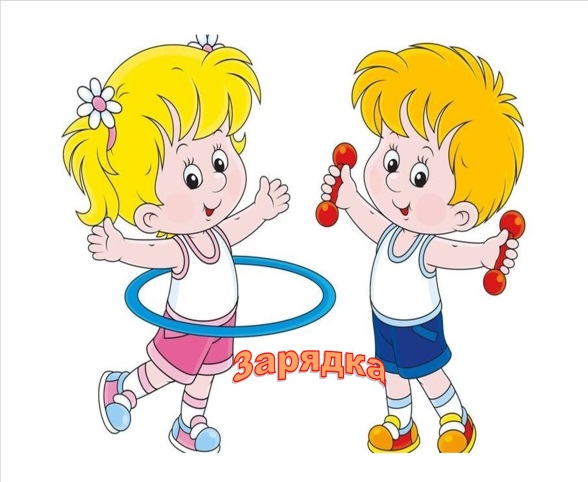 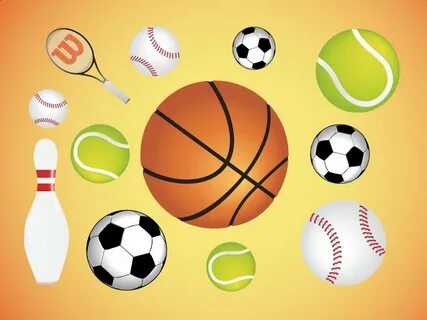 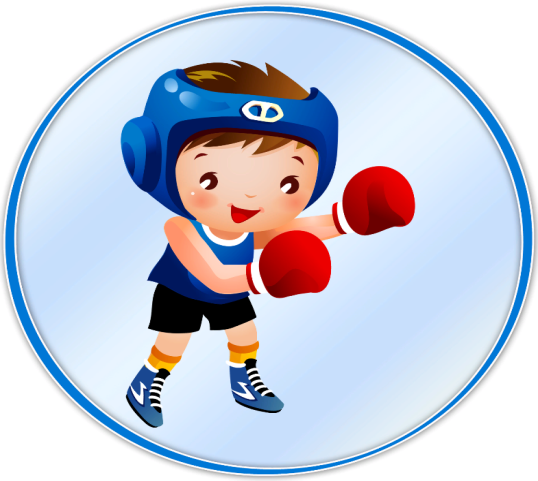 